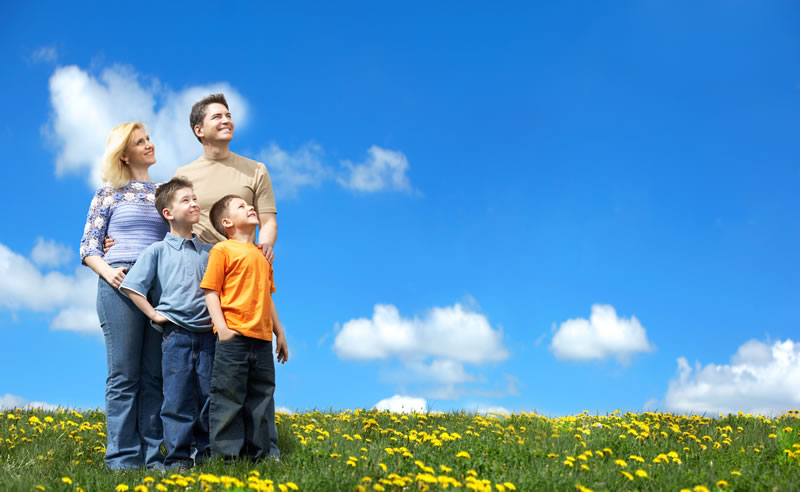 PORODIČNO UŽIVANJE NA KROVU SRBIJE2 + 2 gratisZA CELU PORODICU ZA SAMO 199€!!!Ponuda važi u periodu od 01.04.2017.-01.09.2017. godinePonedeljak / petak4 noći / 5 dana u apartmanima Standard kategorije za dve odrasle osobe i dvoje dece do 12 godinadoručakneograničeno korišćenje sadržaja SPA & WELLNESS centra koji se prostire na preko 450m2 i sadrži: zatvoren bazen sa Jacuzzi-em, finsku saunu, infracrvenu saunu,  aroma – parno (tursko) kupatilo, tepidarijum klupe. Tretmani tela i masaže se zasebno rezervišu i plaćaju dodatno. Korišćenje SPA&WELLNESS centra- od 12h do 22h.na raspolaganju je i korišćenje peščane plaže sa ležaljkama i spoljnim đakuzijemneograničeno korišćenje teretaneBesplatna Wi Fi konekcija tokom boravkasef za odlaganje dragocenostiLCD sa kablovskom TVparking mesto za goste hotelaNAPOMENA:  U navedenu cenu nije uračunato osiguranje kao ni boravišna taksa koja iznosi 130,00 rsd po osobi po danu i plaća se na licu mesta.PLAĆANJE:Od 3 do 6 mesečnih rata putem administrativne zabrane.OTKAZ UGOVORA OD STRANE PUTNIKA: 
Pre početka putovanja: Putnik ima pravo da odustane od putovanja, o čemu je dužan pismeno izvestiti Organizatora na način kako je zaključen Ugovor. Datum pismenog otkaza Ugovora predstavlja osnov za obračun naknade koja pripada Organizatoru, izražene procentualno po skali otkaza u odnosu na ukupnu cenu putovanja, ako Programom nije drugačije određeno i to: 
5% ako se putovanje otkaže do 45 dana pre početka putovanja, 
10 % ako se putovanje otkaže od 44 do 30 dana pre početka putovanja, 
20 % ako se otkaže 29 do 20 dana pre početka putovanja, 
40 % ako se otkaže 19 do 15 dana pre početka putovanja, 
80 % ako se otkaže 14 do 10 dana pre početka putovanja, 
90 % ako se otkaže 9 do 6 dana pre početka putovanja, 
100 % ako se otkaže 5 do 0 dana pre početka putovanja ili u toku putovanja. Informacije i rezervacije: Ivana MarkovićTel: +381 66 266 255Mail: ivana.mujentravel@gmail.com